Projekt „Start w przyszłość” współfinansowany 
ze środków Europejskiego Funduszu Społecznego w ramach Regionalnego Programu Operacyjnego Województwa Łódzkiego na lata 2014-2020
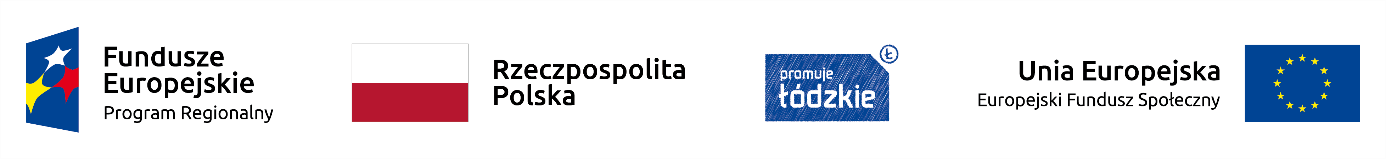                                                                                                                           Załącznik nr 3                                                                                                                                                                                                                                                                   FORMULARZ  OFERTOWY    Nazwa i adres wykonawcy……………………………………………………………………………………………………….……………………………………………………………………………………………………………………………………REGON …………………………………………………………..  NIP………………………………………………………..Tel…………………………………………………  fax………………………………………………………………..............Adres e-mail ………………………………………………………………………………………………………………..........Dotyczy  zapytania  ofertowego  na:   zakup fabrycznie nowych pomocy  edukacyjno-dydaktycznych w ramach realizowanego projektu  „Start w przyszłość” współfinansowany  ze środków Europejskiego Funduszu Społecznego w ramach Regionalnego Programu Operacyjnego Województwa Łódzkiego na lata 2014-2020                     Wykonawca udziela gwarancji na przedmiot umowy na okres 24 miesięcy od daty podpisania protokołu odbioru      -    TAK/NIE**niepotrzebne skreślićW formularzu ofertowym  (załącznik nr 3)  Wykonawca zobowiązany jest wypełnić wszystkie pola . W przypadku nie wypełnienia wszystkich pozycji, bądź treść nie pozwoli na jednoznaczne ocenienie oferty lub będzie wskazywała  niezgodność z wymaganiami Zamawiającego, oferta nie będzie rozpatrywana.Oferujemy wykonanie przedmiotu zamówienia zgodnie z wymaganiami zawartymi w Szczegółowym Opisie Przedmiotu ZamówieniaWe  wskazanej Cenie  brutto oferty uwzględniliśmy wszystkie koszty bezpośrednie i pośrednie, jakie uważamy za niezbędne do realizacji terminowego i prawidłowego wykonania  przedmiotu zamówienia, zysk oraz wszystkie wymagane przepisami podatki i opłaty, a w szczególności podatek VAT zgodnie z obowiązującymi przepisami.  W cenie brutto oferty uwzględniliśmy wszystkie posiadane informacje o przedmiocie zamówienia.Wartość oferty netto  wynosi …………………………………………………………………………………… ………………………...................................Wartość oferty brutto wynosi…………………………………………………………………………………………………………………………………….Słownie:  …………………………………………………………………………………………………………………………………………………………Data……………………………………………………….                                                      ……………………………………………………………….                                                                                                                                                  Podpis osoby uprawnionej do reprezentowania WykonawcyLpAsortymentIlośćCenanettoVATCenabruttospecyfikacja1.Karty – dobre maniery w domu1 szt.Gra polegająca na dobieraniu do siebie par obrazków ukazujących pozytywne i negatywne zachowania dzieci w domu. • 34 karty o wym. 9 x 9 cm2.Misiowe humorki cz. I i II.1 kplGra uczy dzieci rozpoznawania, nazywania i wyrażania podstawowych emocji. Składa się z misiów-pudełek oraz kart przedstawiających osoby, przedmioty lub sytuacje, które wywołują w dzieciach określone emocje. 4 skrzyneczki o wym. 12,5 x 5 x 13 cm; 24 karty o wym. 10,5 x 14,8 cm • radość, smutek, strach, złość3.Kwadraty sensoryczne kolorowe szybki, lusterka itp.1kplKomplet sensorycznych kwadratów wykonanych z drewna kauczukowego, • 7 szt. • czerwony, żółty, zielony, niebieski, lupa, lustro płaskie, lustro wklęsłe/wypukłe • wym. 14 x 14 x 3 cm4.Gra 5 zmysłów1sztPomoc rozwijająca umiejętność obserwacji, sortowania i dopasowywania zdjęć do symboli przedstawiających 5 zmysłów człowieka. • 35 zdjęć o wym. 21 x 15 cm • 5 kart z symbolami zmysłów5.Plansza do wytupywania złości2 sztPlansza do wytupywania złości przeznaczona jest dla dzieci w wieku przedszkolnym i wczesnoszkolnym. Wykonana z trwałej i zmywalnej tkaniny PCV - na czerwonym tle umieszczone są żółte kontury „rozzłoszczonych” stóp. • wym. 44 x 44 cm6.Gra „dobre zachowanie na co dzień”1sztPomoc dydaktyczna „Dobre zachowanie na co dzień” zawiera 16 różnych zasad dotyczących zachowania przedstawionych w formie graficznej na trwałych, zalaminowanych kartkach. Każda z zasad zobrazowana została dwiema ilustracjami - jedna przedstawia zachowanie właściwe, druga niewłaściwe. -32 karty formatu A4- 25 zielonych tabliczek -25 czerwonych tabliczek7.„Logopedyczny niezbędnik duży”1sztKod produktu: 199156  lub równoważnyZestaw pomocy logopedycznych w skład których wchodzi:041014 Loteryjka obrazkowa - gra logopedyczna, 1 szt. • 089004 Dmuchajka, 1 szt. • 093061 Bystre oczko - karty do gry, 1 szt. • 142020 Materiał wyrazowo-obrazkowy do utrwalania poprawnej wymowy głosek sz, ż, cz, dż, 1 szt. • 142021 Materiał wyrazowo-obrazkowy do utrwalania poprawnej wymowy głosek s, z, c, dz, 1 szt. • 142022 Materiał wyrazowo-obrazkowy do utrwalania poprawnej wymowy głosek p, pi, b, bi, 1 szt. • 142023 Materiał wyrazowo-obrazkowy do utrwalania poprawnej wymowy głosek dentalizowanych, 1 szt. • 142041 Materiał wyrazowo-obrazkowy do utrwalania poprawnej wymowy głosek f, fi, w, wi, ł, ch (h), 1 szt. • 142042 Materiał wyrazowo-obrazkowy do utrwalania poprawnej wymowy głosek t, d, m, mi, n, ni (ń), 1 szt. • 142044 Materiał wyrazowo-obrazkowy do utrwalania poprawnej wymowy głosek k, ki, g, gi, 1 szt. • 142045 Materiał wyrazowo-obrazkowy do utrwalania poprawnej wymowy głosek ś, ź, ć, dź, 1 szt. • 149111 Dźwięki naszego otoczenia - zgadywanki obrazkowo-dźwiękowe, 1 szt. • 199010 Słowa i zdania, 1 szt. • 199023 Kto to? Co to? Rzeczownik, 1 szt. • 199024 Co robi? Co się z nim dzieje? Czasownik, 1 szt. • 199027 Słyszę, widzę i wymawiam. Ćwiczenia kinestezji artykulacyjnej, 1 szt. • 199028 Onomatopeje, 1 szt. • 199029 Onomatopeje - karty do prezentacji, 1 szt. • 199046 Poznajemy dźwięki, 1 szt. • 199055 Jaki? Przymiotnik, 1 szt. • 199060 Różnicowanie głosek cz-c, 1 szt. • 199061 Różnicowanie głosek sz-s, 1 szt. • 199063 Rozumiem i nazywam, 1 szt. • 199070 Kwestionariusz do badania artykulacji, 1 szt. • 199073 Posłuchaj/zobacz, zapamiętaj, ułóż, 1 szt. • 199096 Naśladuj albo zgaduj, 1 szt. • 312010 Przed, po a co pomiędzy?, 1 szt. • 312041 Historie z porami roku, 1 szt. • 451008 Pierwsze historyjki 1, 1 szt. • 451009 Pierwsze historyjki 2, 1 szt. • 603048 Piórka małe, 1 szt. Do ceny zestawu doliczono cenę pojemnikaZestaw mieści się w pojemniku 8250218.„Rzeczowniki, czasowniki, przymiotniki – pakiet zdjęć”1sztKod produktu: 351047 lub równoważnyPakiety zdjęć do ćwiczeń językowych. 275 zdjęć o wym. 11 x 14 cm Całość umieszczona w trwałym, kartonowym pudełku.9.Klocki edukacyjne Canoe4 xZestaw sześciennych klocków drewnianych w dwóch najbardziej kontrastowych kolorach: czarnym i białym, z nadrukowanymi prostymi wzorami geometrycznymi (koło, kwadrat, krzyżyk, iks). Klocki zaprojektowane z myślą o młodszych dzieciach, które potrzebują silnych bodźców, a zarazem czystych barw i prostych wzorów. Zapakowane w praktyczny, bawełniany woreczek. • 60 szt. (po 30 w każdym kolorze) o wym. 3 x 3 cm , Nr. Produktu 826001 lub równoważny10.Klocki Canoe - zestaw dotykowy1 kpl.Klocki wyprodukowano w Polsce z drewna bukowego I gatunku. Użyto certyfikowanych nietoksycznych lakierów i farb. Produkt bezpieczny dla dzieci. Zestaw zawiera: •16 drewnianych klocków z wypukłym kształtami o wym. 4 x 4 x 1,5 cm • 4 klocki gładkie • opaskę na oczy11.Plansze do klocków Canoe4 sztZestaw plansz do klocków Canoe  zawiera 31 wzorów o różnym stopniu trudności. W teczce. • 9 arkuszy formatu A4 z 31 wzorami12.Dotykowa układanka1sztDzieci za pomocą dotyku muszą odnaleźć w woreczku żeton o odpowiedniej fakturze dla danego obrazka. • 6 podstaw o wym. 28 x 21 cm • 18 żetonów o śr. 6,5 cm • woreczek• od 2 lat13.Pacynki - Poznajemy Emocje, Dwie Twarze1kplPraktyczny zestaw pacynek do nauki rozpoznawania i nazywania emocji. Zawartość zestawu:• 6 pacynek (w tym 4 reprezentujące bohaterów o dwóch różnych twarzach) • płyta CD z nagraniem dwóch opowiadań oraz instrukcją14.Przewlekanka1sztZestaw drewnianych postaci do ćwiczeń motoryki rąk. • 4 zwierzątka • 2 guziczki • 4 sznureczki • wym. 11 x 14 cm15.Pomoce do nauki ubierania i wiązania1kplWykonane z drewna oraz tkaniny bawełnianej lub skóry. Ramka do zapinania duże guziki• wym. 32 x 31 x 2,5 cm• od 3 lat16.Tabliczka do ćwiczeń oburącz np. jabłko1sztTabliczka do ćwiczeń oburącz Jabłka. Oryginalna pomoc do ćwiczeń w pisaniu oburącz. Na płytkach wyżłobione zostały dwa identyczne wzory w lustrzanym odbiciu. Zadaniem dziecka jest wodzenie po wzorze za pomocą specjalnych patyczków. Wykonane z płyty MDF. • wym. 41,5 x 22 cm17.Małe drewniane korale do nawlekania1kplDrewniane korale do nawlekania i sortowania. • 108 szt. • 6 kolorów • 3 kształty • wym. 22 mm • 2 sznurówki o dł. 1 m• od 3 lat18.Słomki konstrukcyjne 400 elementów1kplzestaw słomek z tworzywa sztucznego oraz łączników, pozwalających na łatwe i wielokrotne łączenie słomek ze sobą. Możliwość tworzenia różnych form - od płaskich figur po duże, bardzo skomplikowane konstrukcje. Elementy zestawu umieszczone są w pudełku z rączką, wykonanym z tworzywa sztucznego.• wym. opak. 28 x 20 x 11,5 cm • dł. 20 cm • śr. 0,7 cm • od 3 lat19.Topologo geo1sztTopologo Geo umożliwia odtwarzanie w trójwymiarze, przy pomocy drewnianych klocków dwuwymiarowych, obrazów z kart zadań. Gra rozwija wyobraźnię przestrzenną i logiczne myślenie. Alternatywna wersja zabawy pozwala rozwijać także zdolności komunikacyjne: jedno z dzieci opowiada, co widzi na karcie zadań, a drugie odtwarza to za pomocą klocków. • 52 klocki w 4 kolorach i różnych kształtach o wym. od 4,5 do 13,5 cm • 30 kart zadań o wym. 15 x 15 cm • 1 podstawka do kart zadań • 2 podstawki do przegrody (pokrywa pudełka)20.Witrażyki1sztWitrażyki kształtują syntezę wzrokową, funkcję niezbędną do nauki czytania, trenują rozpoznawanie kolorów i figur geometrycznych oraz stanowią dobrą alternatywę dla puzzli. Zapakowane w praktyczny, bawełniany woreczek. • 42 elem. w 4 kształtach o wym. 5-10 cm • ramka o wym. 12 x 12 cm • 12 kart o wym. 10 x 10 cm21.Gra z lusterkiem czerwona1sztW skład zestawu do gry wchodzą nastepujące elementy:•pudełko do magazynowania kart (210 x 35 x 270 mm)•2 plastikowe zwierciadełka•2 podstawki•4 kostki do gry•24 karty ze wzorami22.Stosunki przestrzenne1sztKarty z ilustracjami klocków, które należy ułożyć biorąc pod uwagę przedmiot, kierunek i kolor. Pomoc uczy klasyfikowania, porządkowania i ćwiczy umiejętność ustalania stosunków przestrzennych. • 24 karty • 2 podstawy z tworzywa • dla 2 graczy• 18 klocków w 3 typach (parter, piętro, dach)• od 3 lat23.Memo dotykowe1sztZestaw 10 par drewnianych kostek z fakturami różnych materiałów. Zadaniem graczy jest odnalezienie za pomocą dotyku jak największej ilości par. Dodatkowym walorem jest zróżnicowanie poszczególnych par kolorem, wym. 9 x 4,3 x 1 cm; 20 elementów24.Tabliczki z piaskowym wzorem1sztSensoryczne szlaki szorstkie. Tabliczki z fakturowym wzorem 3D do ćwiczeń grafomotorycznych. Kolor tabliczki niebieski z żółtym wzorem. 10 tabliczek z płyty MDF; wym. 25 x 25 cm; gr. 1,2 cm25.Pomoce Montessori:-globus Lądy-Wody,-różowa wieża,-zapachowe buteleczki,-alfabet dotykowy. Małe litery-alfabet dotykowy.Wielkie litery-tabliczka suchościeralna ze szlaczkiem cz. 1 i 2-kłódka - zasuwka. Panel-leśne puzzle-maximemo z fakturami-piaskownica-poduszeczki z fakturą – pomoc senssoryczna-układanka sensoryczna-akcesoria do piaskownicy- piłka z dzwonkami1szt1szt1szt2szt2szt1 kpl1szt1szt1szt1szt1szt1szt1 kpl1 szt1. globus Lądy-Wody Pomoce MontessoriAO6001Zgodnie z zasadą pedagogiki M. Montessori w poznawaniu świata należy wyjść od całości. Pierwszą pomocą dla małego dziecka powinien być ten globus. Wody zaznaczone są na niebiesko i są gładkie lądy wykonane są z szorstkiego materiału. Poprzez doświadczenia dotykowe i spostrzeganie wzrokowe dziecko dowiaduje się że Ziemia jest kulista są na niej wody i lądy. Globus można zdjąć i obracać w rękach.Waga produktu:	1,02 kg2. Różowa wieża. Pomoce MontessoriSymbol AO2007	Waga produktu:	1,60 kgZbudowana jest z 10 drewnianych klocków pomalowanych na różowo, których wielkość zmienia się trójwymiarowo, tzn. najmniejszy sześcian ma szerokość 1 cm największy 10 cm. Pomoc służy do wykształcenia pojęć: duży-większy-największy, mały-mniejszy-najmniejszy, większy niż... Pomaga w rozwoju motoryki koordynuje ruchy kształci struktury porządku.3. Zapachowe buteleczki. Pomoce MontessoriSymbol: AO 2042Waga produktu 1.90kgZestaw buteleczek dzięki którym dziecko poprzez doświadczanie uwrażliwia swój zmysł węchu identyfikuje rozróżnia i przyporządkowuje zapachy. Można je napełniać dowolnymi substancjami.8 buteleczek4. Alfabet dotykowy. Małe literySymbol NS 3106Waga produktu:	2,70 kgTabliczki z piaskowymi literkami do ćwiczeń grafomotorycznych. Dziecko wodząc palcem po szorstkim wzorze poznaje kształty liter, ćwiczy koordynację wrokowo-ruchową oraz aktywizuje zmysł dotyku. Piaskowy wzór ma wyraźną fakturę i jest bardzo trwały, a dzięki pokryciu warstwą żywicy nie brudzi.elem.: 35 liter małych, wym. tabliczki : 8 x 10 cm i frez piaskowany ok. 0,5 cm. / niebieskie spółgłoski / czerwone samogłoski /5.Alfabet dotykowy. Wielkie literySymbol NS 3107Waga produktu:	3,00 kgTabliczki z piaskowymi literkami do ćwiczeń grafomotorycznych. Dziecko wodząc paclem po szorstkim wzorze poznaje kształty liter, ćwiczy koordynację wrokowo-ruchową oraz aktywizuje zmysł dotyku. Piaskowy wzór ma wyraźną fakturę i jest bardzo trwały, a dzięki pokryciu warstwą żywicy nie brudzi. elem.: 35 liter wielkich, wym. tabliczki : 8 x 10 cm i frez piaskowany ok. 0,5 cm. / niebieskie spółgłoski / czerwone samogłoski /6. Tabliczka suchościeralna ze szlaczkiem 1Symbol NS 0897Waga produktu 0.57 kgTabliczki przygotowujące dziecko do nauki pisania. Zróżnicowanie linii pozwala na prowadzeniu ołówka w wielu kierunkach. Gładka powierzchnia umożliwia pisanie mazakami suchościeralnymi.wykonana z białej płyty laminowanej4 silikonowe stopki utrzymują tabliczkę we właściwym położeniu i zapobiegają przesuwaniu jej po stolewym. 22 x 1,2 x 26,5 cm7. Tabliczka suchościeralna ze szlaczkiem 2Symbol NS 0898Wagaproduktu0.60kgTabliczki przygotowujące dziecko do nauki pisania. Zróżnicowanie linii pozwala na prowadzeniu ołówka w wielu kierunkach. Gładka powierzchnia umożliwia pisanie mazakami suchościeralnymi.wykonana z białej płyty laminowanej 4 silikonowe stopki utrzymują tabliczkę we właściwym położeniu i zapobiegają przesuwaniu jej po stolewym. 22 x 1,2 x 26,5 cm8. kłódka- zasuwka. PanelSymbol NS 3105Waga produktu 3,64 kgPanel wyposażony w cztery drzwi zamknięte różnymi zamknięciami. Za drzwiami kryją się różne obrazy, które można dowolnie układać. W zestawie dołączone są obrazki z warzywami.Materiał: płyta laminowana biała.wym. 50 x 45 x 3 cm.9. Leśne puzzleSymbol CI 3618Waga produktu 0,40 kgSeria barwnych puzzli o różnej tematyce to idealne pierwsze układanki dla najmłodszych. Puzzle są grube i poręczne, wykonane w wysokiej jakości drewna. Każdy element posiada dodatkowy uchwyt, który ułatwia wyjmowanie i umieszczanie puzzli w podstawie układanki. Dodatkowo w pustych miejscach, przeznaczonych na puzzle namalowane są wzorcowe obrazki. Układanki rozwijają wyobraźnię i zdolności manualne, doskonalą wzrok i spostrzegawczość dziecka. o dostępne puzzle o tematyce: Kosmos 8 el.), Owoce (10 el.), Ruch drogowy (8 el.), Leśne zwierzęta (8 el.);o wym. podstawy układanki: 30x21x2cm; wiek: 18 mies.10. Maximemo z fakturamisymbolNS 0487waga produktu 1,56 kgZestaw 8 par tabliczek z fakturami różnych materiałów. Wielkość tabliczki umożliwia ułożenie całej dłoni małego dziecka. Zabawa tabliczkami stymuluje receptory znajdujące się w dłoniach. Całość umieszczona w drewnianej podstawie. 16 tabliczek o wym. 15 x 11,4 x 1 cm11. PiaskownicaSymbol BE 1022Waga produktu 6 kgPiaskownica ma przezroczyste dno z pleksy, co umożliwia podkładanie różnego kolorowego tła lub własnych rysunków. Do rysowania fantazyjnych ornamentów dołączone są narzędzia: grabie grabki i listwa wyrównująca oraz 1 kg białego piasku. wym. piaskownicy 65 x 60 x 4 cm12. Poduszeczki z fakturą. Pomoc sensorycznaSymbol LR 3049Waga produktu 0,25 kgMałe poduszeczki, uszyte z różnych materiałów o charakterystycznych fakturach. Poduszeczki można identyfikować angażując tylko zmysł dotyku i  na tej podstawie określać ich cechy. Dzięki temu, że z każdego materiału wykonano po 2 poduszeczki, możliwa jest też zabawa w odnajdywanie par. W zestawie znajdują się podusie o wym. 7 x 7 cm i o 10 różnych fakturach, w tym: szorstka, miękka, włochata, puszysta, z wypustkami, prążkowana, drapiąca, śliska, gładka oraz o nieregularna o fakturze wężowej skóry. Do zestawu składającego się z 20 poduszek, dołączony został woreczek o wym. 26 x 17 cm. Wiek: 3+13. Układanka sensorycznaSymbol NS 3043waga produktu 1.50 kgDwukolorowy zestaw klocków z głębokimi wyżłobieniami w postaci wielorakich wzorów. Zadaniem dziecka jest odszukanie pary o tym samym wzorze jedynie na podstawie dotyku. Całość umieszczona w eleganckiej, drewnianej podstawie. wym. podstawy: 27 x 27 x 2,2 cm; wym. klocka: 8 x 8 x 1,2 cm14. Akcesoria do piaskownicySymbol BE 1023Waga produktu 1.13 kgDo rysowania przeróżnych ornamentów dołączony jest zestaw akcesoriów. 4 podstawki pod piaskownicę (wys. 10 cm); wycieraczka z rączką (dł. pióra 21 cm); piłeczka jeżyk (śr. 6 cm); rurka z pleksy (dł. 21 cm i śr. 2 8 cm) z otworem na piasek; 2 drewniane biedronki magnetyczne (dł. 3 5 cm) z dwoma magnetycznymi rączkami (dł. 7 cm)15. Piłka z dzwonkamiSymbol US 0274Waga produktu 0,56Zabawa z tą piłką wspiera umiejętności pracy zespołowej, koordynacji oraz świadomości przestrzennej. Doskonała do ćwiczeń z dziećmi niedowidzącymi, pobudza receptory słuchu. śr. 21 cm  lub równoważne26.Bingo dźwiękowe – dźwięki emocji1sztW grze należy skojarzyć dźwięk emocji z pasującym do niej obrazkiem na karcie. Zabawa wykorzystuje zasadę gry w bingo. Karty 16x16, żetony, płyta Cd z nagraniami emocji27.Sekwencje codzienne czynności1sztGra edukacyjna pokazująca za pomocą sekwencji fotografii kolejność wykonywania codziennych czynności. Wymiary: 38 x 59 x 37 cm  28.Drewniane szablony układanka1sztEdukacyjna układanka drewniana. Za pomocą drewnianych płytek dziecko ma połączyć szablon zwierzątka z odpowiednim kolorem. Pod każdym zwierzątkiem umieszczone są poza tym plastikowe płytki z czarno-białymi wzorami, np. do biedronki przypisany jest wzór w kropki, a do krowy w łaty. Wymiary: 18 x 5 x 19 cm29.Obrazki do klasyfikowania w pudełku1sztDrewniane pudełko do którego mocuje się 5 listew z symbolami podzielonymi na 5 różnych kategorii.Dodatkowo w zestawie znajduje się 50 drewnianych płytek z tymi samymi symbolami. Dostępne kategorie: figury geometryczne, owoce i warzywa, części ubioru, cyfry, zwierzęta.Pokrywka jest zabezpieczona przed otwarciem 2 zatrzaskami.Firma: Small foot  lub równoważne30.Poznajemy strony: prawo-lewo1szt2 karty z fotografiami osoby (16 widzianych z przodu i 16 widzianych od tyłu) z przedmiotami po lewej lub prawej stronie1 karta z wizerunkiem osoby (nadruk po obu stronach: z przodu i z tyłu)8 kart z przedmiotami (nadruk dwustronny)1 stojak na karty4 czerwone bransoletki16 kart do kopiowania z wizerunkiem osoby i przedmiotów do wykonywania różnych czynności. Wymiary pudełka: 24 x 18 x 5 cm31.Nakładki twarde do ćwiczeń grafomotorycznych2 x po 5 szt5x niebieskie 5x czerwone32.Gitara elektroklasyczna z dodatkowym wyposażeniem:- statyw- etui- komplet strun1 zest.ESP LTD D-430E NATgitara elektro-akustyczna marki ESP wyposażona w rasowy pickup Fishman'a oraz staranną selekcję drewna. Instrument doskonale brzmi, oraz świetnie leży w dłoni. Top: Lity Świerk SitkaTył i boki: MahońGryf: MahońPodstrunnica: PalisanderSkala: 25.5 ''Progi: 20 JMostek: Rosewood Bridge w/ Graphtech Nubone SaddlePickup: Fishman SonicorePreamp: Fishman Isys+ preamp w/ Onboard TunerElektronika: AktywnaOsprzęt: ZłotyKolor: Natural Glosslub równowazna33.Pianino elektryczne
1 sztArius YDP-143 to cyfrowe pianino. Ważona klawiatura GHS (Graded Hammer Standard) Kolor pianina: czarnylub równoważne34.Zestaw instrumentów perkusyjnych dla dzieci – zestaw edukacyjny1kplW skład zestawu wchodzą:Marakasy plastikowe (para)Trójkąt z pałeczkąTamburyn mały z membranąTalerze (para)Pudełko akustyczneJanczary na trzonku drewnianymJanczary plastikowe (para)Jajka - grzechotki (para)Kastaniety drewniane na palec (para)Idiofon drewniany z talerzykamiEVER PLAY - lider na rynku instrumentów i akcesoriów muzycznych lub równoważna35.Pomoce Montessori:- dywanik -długie czerwone belki-podstawa do długich belek-ramka garderobiana klamry-ramka garderobiana z zamkiem błyskawicznym-ramka zatrzaski-puszki szmerowe-pary szorstkich tabliczek-ramka garderobiana Guziki-ramka garderobiana sznurki-stanowisko na 6 ramek-ramka rzepy SH-puzzle - cyfry 1-10-drewniane pudełko z szufladą-puzzle - kwadrat koło trójkąt-pudełko z szufladkami-puzzle drewniane - Biedronka-taca z 3 przedmiotami do umieszczenia-sześcian, jajo, kula-prostopadłościany do brązowych schodów-tabliczki termiczne-tkaniny w pudełku - nr 1-tkaniny w pudełku - nr 2-tabliczki baryczne w pudełku-sortowanie kolorów i kształtów-karty do podstawy demonstracyjnej-tabliczki szorstkie - gładkie-niebieskie bryły geometryczne-drewniane dyski-wrzeciona w skrzyneczce-płytki z cyframi do belek numerycznych4 szt1kpl1szt1szt1szt1szt1szt1szt1szt1szt1szt1szt1szt1szt1szt1szt1szt1szt1 szt1szt1szt1szt1szt1szt1szt1szt1szt1szt1szt1 szt.1. Szary dywanik (40 x 30 x 0,6 cm) - pomoce MontessoriSzary dywanik o wymiarach 40 x 30 x 0,6 cm Model: SE01952. Długie czerwone belki wykonane z drewna bukowegoZestaw długich czerwone belek ma na celu zrozumienie przez dzieci pojęcia długości. Najkrótsza belka ma dziesięć centymetrów. Kolejne są dłuższe odpowiednio o 10 cm, natomiast najdłuższa belka ma długość 1 metra.Model: SE0002.A3. Podstawa do długich belek - pomoce MontessoriModel: MA0110Drewniany pojemnik, na drewnianej podstawie, przypominający schody, podzielony na 10 kieszonek każda na 1 belkę. 4. Ramka garderobiana - Klamry - pomoce MontessoriModel: PL0036Ramka garderobiana: klamry do zapięcia paska, umieszczone na materiale rozpostartym na drewnianej "ramce"Wiek: 2,5-3,5 latWymiary: ramka ma wymiary około 30 x 30 cm5. Ramka garderobiana - Zamek błyskawiczny - pomoce MontessoriModel: PL0035Ramka garderobiana: zamek błyskawiczny wszyty w materiał rozpostarty na drewnianej ramce.Wiek: 2,5-3,5 latWymiary: ramka ma wymiary około 30 x 30 cm6. Ramka garderobiana - Zatrzaski - pomoce MontessoriModel: PL0037Ramka garderobiana: zatrzask - rodzaj zapięcia "z pyknięciem" do butów lub jak do plecaka (4 szt. w liniii pionowej) naszyte na materiał rozpostarty na drewnianej "ramce".Wymiary: ramka ma wymiary około 30 x 30 cm7. Puszki szmerowe - pomoce MontessoriModel: SE0015Dzieci pracując z puszkami szmerowymi rozwijają postrzeganie różnic. Dzięki pracy z pudełkami dźwiękowymi, dzieci rozwijają postrzeganie różnic w percepcji dźwięku. Materiał składa się z dwóch zestawów czerwonych oraz niebieskich polach, które wydają charakterystyczne dźwięki. Dzieci tworzą pary o kolorze pola czerwony-niebieski o takich samych generowanych dźwiękach.Dane dla materiału: 2 pudełka (kolory - czerwony i niebieski) z 6 różnych dźwięków.8. Pary szorstkich tabliczek - pomoce MontessoriModel: SE0009Materiał zapoznaje dziecko z właściwościami materiału i jest kontynuacją pracy z tabliczkami o powierzchni gładkiej i szorstkiej (Art.Nr.SE009).Wiek: od 3,5 rokuDane dla materiału: Zestaw zawiera drewniane pudełko i dziesięć tabliczek ( z jednej strony szorstka powierzchnia jakby z papieru ściernego)z fakturą.9. Ramka garderobiana - Guziki do zapinania - pomoce MontessoriModel: PL0034Ramka garderobiana: guziki (napy koloru srebrnego- 5 szt. w pionie) do zapinania, naszyte na materiał, rozpostarty na "drewnianej ramce"Wymiary: Ramka ma wymiary około 30 x 30 cm10. Ramka garderobiana - Sznurki do garderoby - pomoce MontessoriModel: PL0030Ramka garderobiana: sznurki do garderoby przeplecione na materiale jak sznurowanie butów rozpostarte na drewnianej "ramce"Wymiary: Ramka ma wymiary około 30 x 30 cm11.Stanowisko na 6 ramek garderobianych - pomoce MontessoriModel: PL0040-1Stanowisko na 6 ramek garderobianych wykonane z jasnego drewna, przypominające pudełko otwarte od góry i z przodu. W środku przedzielone listewkami na 6 części.12. Ramka garderobiana - Rzepy - pomoce MontessoriModel: PL0039Ramka garderobiana: rzepy naszyte w dwóch wariantach (2 paski od góry zapinane w poziomie, jeden długi u dołu w pionie ) na materiale rozpostartym na drewnianej "ramce".Wiek: 2,5-3,5 latWymiary: ramka ma wymiary około 30 x 30 cm13. Puzzle - cyfry 1-10 - pomoce MontessoriModel: MA0125 Materiał wspomaga naukę liczenia w zakresie od 1 do 10 oraz wprowadza pojęcia liczby parzystej oraz nieparzystej.10 par białych tabliczek -puzzli, łączonych wzorem zygzakowatym,   czerwona cyfra z czerwonymi kropkami w ilości odpowiadającej konkretnej cyfrze.Wiek: od 5 roku14. Drewniane pudełko z szufladą i kulą dla maluchaModel: IN0607 Drewniane pudełko z szufladą i kulą dla malucha. Pudełko na górze ma otwór wielkości kuli z zestawu, a szuflada z przodu ma drewniany uchwyt. 15. Puzzle - kwadrat koło trójkąt - pomoce MontessoriModel: IN0619Drewniane puzzle - kwadrat, koło, trójkąt w 3 różnych kolorach. z drewnianymi uchwytami . Czerwony, niebieski, żółty.3 ww. figury, każda oddzielnie w odpowiadającym sobie otworze.16. Pudełko z szufladkami - pomoce MontessoriModel: IN0624Podłużne, drewniane pudełko z 3 szufladkami , każda w innym kolorze (czerwony, niebieski, żółty) z uchwytami.- pomoce Montessori.17. Puzzle drewniane - Biedronka - pomoce MontessoriModel: ZO0165Materiał edukacyjny wykonany z wysokiej jakości drewna w celu zobrazowania budowy zwierząt.Puzzle przedstawiają biedronkę i składają się z malowanych elementów drewnianych z drewnianymi gałkamiWymiary: Taca ma wymiar 24 x 24 cm.18. Taca z 3 przedmiotami do umieszczenia - sześcian, jajo i kulaModel: IN0626Taca z 3 drewnianymi  przedmiotami do umieszczenia - sześcian, jajo i kula w odpowiadającym im drewnianych "pojemnikach" 2 kieliszki do jajka, jeden w kształcie sześcianu.Wymiary tacy: 25 cm x 20 cm19. Prostopadłościany do brązowych schodówModel: SE0120Drewniane, cienkie prostopadłościany w drewnianym pudełku.20. Tabliczki termiczne - pomoce Montessori Dziecko dotykając tabliczek wykonanych z różnych materiałów poznaje właściwości cieplne tych materiałów.Model: SE0260Zestaw zawiera pudełko i sześć par tabliczek, które różnią się właściwościami cieplnymi.Tabliczki wykonane są z takich materiałów jak:- drewno,- filc,- korek,- marmur,- żelazo.21. Tkaniny w pudełku - nr 1 - pomoce MontessoriModel: SE0118Różne kawałki tkanin w drewnianym, zamykanym  pudełku. 22. Tkaniny w pudełku - nr 2 - pomoce Montessori Model: SE0119Różne kawałki tkanin w drewnianym, zamykanym  pudełku (inny zestaw tkanin niż w nr 1).23. Tabliczki baryczne w pudełku - pomoce MontessoriModel: SE0011Tabliczki baryczne w pudełku - drewniane tabliczki wykonane z różnych gatunków drewna? w 3 drewnianych pudełkach.24. Sortowanie kolorów i kształtów - pomoce MontessoriModel: SE0006Sortowanie kolorów i kształtów- tabliczki drewniane, każda w innym kolorze, podzielonym na tony od najjaśniejszego do najciemniejszego.W zestawie również w kolorze każdego tonu drewniany pionek, do nich drewniane tabliczki z otworami.Całość w drewnianym pudełku.25. Karty do podstawy demonstracyjnejModel: SE0281Karty do podstawy demonstracyjnej składają sie z kwadratów, kół i trójkątów w wersji: pełnej, o grubym obrysie, i o cienkim obrysie.26. Tabliczki szorstkie gładkie - pomoce MontessoriModel: SE0008Materiał zapoznaje dziecko z właściwościami materiału.Wiek: od 3,5 rokuCele: poznać fakturę materiału: szorstki-gładkiDane dla materiału: Zestaw zawiera drewniane pudełko oraz trzy drewniane  tabliczki z fakturą.27. Niebieskie bryły geometryczne w pudełku - pomoce MontessoriModel: MA0198Niebieskie bryły geometryczne w pudełku- m. in .jajo, kula, sześcian, prostopadłościan, stożek, itd. różnymi, drewnianymi  podstawkami, ilość brył  ok. 10 szt.28. Drewniane dyskiModel: IN0633Połączone ze sobą dwa drewniane dyski.Dwa koła sczepiane razem dzięki  odpowiednio profilowanym wycięciom.29. Wrzeciona w skrzyneczce - pomoce MontessoriModel: MA0127Drewniane wrzeciona w drewnianej skrzyneczce, podzielonej na 10 przegródek. W każdej po kolei odpowiadająca cyfrom od 1-10 ilość wrzecion. Nad każdą przegródką cyfra. 30. Płytki z cyframi do belek numerycznych - pomoce MontessoriDrewniane płytki (10 szt.) każda ma na środku czerwoną cyfrę. Pudełko z płytkami wykonane z drewna.Model: MA005336.Pomoce Montessori:- brązowe schody-ramka rzepy SH-szufladka z żetonami-taca duża-duże liczydło-koraliki do liczenia w zakresie 20-tort truskawkowy drewniany-worek skarbów-szorstkie cyfry-kolorowe tabliczki średnie-mini cylindry- blat świecący Led-katarynka1szt1szt1szt1szt1szt1szt 1szt1szt1szt1szt1szt1szt1szt1. brązowe schodyBrązowe schody Montessori Premium Kod produktu:1-ASPomoc wykonana z ciężkiego drewna bukowego.10 brązowych prostopadłościanów od najgrubszego do najcieńszego, tej samej długości.2. ramka rzepy SH3. szufladka z żetonami Kod produktu:620-APudełko na żetony z szufladką. Montessori dla najmłodszychDrewniane pudełko z wysuwaną szufladką, na górze pudełka otwór jak w tradycyjnej skarbonce; przód szuflady czerwony, z drewnianą gałką. Do kompletu 5 drewnianych żetonów w kolorze niebieskim. Produkt posiada znak CE.4. taca duża BL-313-0 (d)Drewniana taca z uchwytami do przenoszenia po bokach. Wymiary: 44 x 28 x 6,3 cm5. duże liczydłoZabawka drewniana, która łączy w sobie naukę liczenia i dobrą zabawę.Na drewnianej podstawie umieszczonych jest 9 słupków, na które należy nakładać taką ilość krążków jaka jest napisana poniżej. Każda cyfra napisana na kwadraciku ma inny kolor odpowiadający kolorowi krążków. Dodatkowo kwadracik z cyferką można zdejmować z podstawy, aby pod nim zobaczyć odpowiadającą mu liczbę kropek.Wymiary: 43 x 11 x 11cm. Liczydło, jest doskonałym pomysłem na rozpoczęcie nauki liczenia - dzięki kropkom, dzieci mogą policzyć każdą wartość i dopasować odpowiednią ilość kółeczek. Dopiero z czasem może się nauczyć symbolu cyfr i łączyć je z odpowiednią ilością kropekKod produktu:65406. koraliki do liczenia 20 Sznurek 20 koralików: 5 czerwonych na zmianę z 5 białymi. Koraliki o średnicy 1 cm.7.tort truskawkowy drewniany Kod produktu:BJ374drewniany tort truskawkowy składający się z 6 kawałków tortu, każdy z nich z czerwonymi w białe kropki, drewnianymi truskawkami na drewnianych, białych kleksach śmietany. Środek każdego kawałka pomalowany tak, że wygląda jak torcik przełożony  kremem waniliowym z owocową konfiturą. Można go pokroić specjalnym drewnianym nożem do torów i dołożonym do zestawu. Całość leży na różowo -żółtym, drewnianym "spodzie" ciasta. Krojąc uczysz się dzielenia, dodawania i odejmowania, wykorzystaj smakowity tort do nauki ułamków.Każdy kawałek tortu połączony jest z innymi rzepem, dzięki któremu tort utrzymuje się na tekturowej tacy.Wymiary tortu 15cm  Opakowanie 20x5cm8. worek skarbów Kod produktu:73937 Worek pełen tajemniczych drewnianych kształtów, co do siebie pasuje? Co do czego można włożyć? Nawlec? Maluchy uwielbiają przekładać różne kształty i dopasowywać. Produkt z atestem wykonany w Austrii dla dzieci od 10 miesiąca życia. W skład zestawu wchodzi 20 drewnianych elementów:- kula 60 mm- kula 50 mm- półkula 40 mm- krążek 60 mm- obręcz 70 mm- obręcz 56 mm- obręcz 48 mm- koło z dziurką 40 mm- figurka 103 mm- kostka 40 mm- kostka 50 mm- podstawka na jajko ozdobna 63 mm- podstawka na jajko klasyczna 70 mm- miska 70 mm- miska 92 mm- baryłka 65 mm- szpulka 30 mm9. szorstkie cyfrykod produktu:ML021-1Tabliczki koloru zielonego z cyframi od 0-9, do lepszego zapamiętania kształtu cyfr. Polski font Elementarz. Cyfry wykonane z drobnego, białego koloru piasku.Całość w drewnianej, otwartej  skrzyneczce, pudełeczku.10. kolorowe tabliczki średnieKod produktu:5-SZestaw 16 tabliczek w 8 kolorach. Parami- kolor: biały, czarny, szary, pomarańczowy, zielony, niebieski, czerwony, żółty. Każda tabliczka ma po bokach drewniane ramki, wykonana jest ze szkła. Tabliczki znajdują się w drewnianym pudełku. Dziecko uczy się nazewnictwa oraz uczy się klasyfikować.11. mini cylindryKod produktu:301-2-OMała, domowa wersja cylindrów drewnianych. Pomoc "w duchu" Montessori - nie jest to jednak klasyczna pomoc Montessori, ponieważ w każdej belce jest 5 cylindrów, a nie 10.Długość podstawki: 155 mm. W zestawie są cztery podstawki, w każdej po 5 cylindrów. Każda seria rządzi się innymi prawami, jeśli chodzi o relacje wysokości cylindrów do ich średnicy.blok 1: zmienia się wysokość i średnica: najwyższy cylinder ma największą średnicę, najniższy ma najmniejszą średnicę.blok 2: zmienia się wysokość i średnica – ale odwrotnie niż w bloku 1.blok 3: zmienia się średnica cylindrów - ich wysokość pozostaje taka sama.blok 4: zmienia się wysokość cylindrów - ich średnica pozostaje bez zmian.12. blat świecący Led- 1szt.x 290 zł ( do podświetlania pomocy dydaktycznych  dla dzieci bardzo słabo widzących)Kod produktu:1bPodświetlany stolik, Blat jest meblem, a nie zabawką.Blat jest wykonany z drewna sosnowego. W produkcji zostały wykorzystane światła LED, dzięki czemu światło jest równomierne. Rozmiar blatu 45 cm x 42 cm. Powierzchnia świecąca: 43 cm x 40,6 cm.13. katarynka Kod produktu:60110Wystarczy pokręcić korbką wystającą od góry z metalowej puszki w kształcie zbliżonym do walca a zacznie wydobywać się prosta melodyjka.Wysokość 10,5 cm , średnica 7,8 cm37.Tablica motoryczna 1sztTablica motoryczna to fantastyczne ćwiczenie koncentracji i precyzji ruchów, a przy tym rewelacyjna i rozwijająca zabawa pozwalająca na odkrywanie świata.Wymiary: 40 x 30 x 1 cmWiek: 3+Referencja: 13785Deklaracja zgodności CE38.Panel świetlny do pracy z piaskiem1sztZabawa w piasku stanowi niezastąpione ćwiczenie pozwalające na doskonalenie sprawności manualnej, koordynacji wzrokowo ruchowej oraz wypracowanie płynności ruchów dłoni wpływające na lepsze przygotowanie do nauki pisania. W panelu zastosowano podświetlenie LED sterowane pilotem ( możliwość doboru odpowiedniego koloru ).W zestawie pilot i zasilacz.Wym.:71 x 58 cm, gr.6,5 cm39.Projektor AURA1sztProjektor o średniej mocy, przeznaczony do użytku w mniejszych pomieszczeniach.Zalety i funkcje projektora:- możliwość regulacji światła,- wbudowana lampa LED,- posiada wbudowany rotor (nie ma potrzeby dodatkowego zakupu), - posiada zdalne sterowanie przez WiFi za pomocą aplikacji na IOS lub Android,- możliwość montażu na ścianie lub postawienia na półce,- 3 lata gwarancji. Cena obejmuje projektor z jedna tarczą obrazkową lub żelową do wyboru. Wymiary: 20x20x20 cm  lub równoważny39aTarcze do projektora:- Rafa - Max effect Noc i Dzień- Max effect Akwarium- Pogoda - Podwodny świat- Rajskie ptaki- Noc i dzień- Kosmos- Kształty natura9szt:1szt1szt1szt1szt1szt1szt1szt1szt1szt40.Bystre oczko- zestaw edukacyjny1 szt.Gra przeznaczona dla najmłodszych dzieci. Polega na odszukaniu na planszy takiego samego obrazka, jaki widnieje na wylosowanej przez osobę prowadzącą grę plakietce. Na drugiej stronie plakietki wyszczególniona jest nazwa i krótki opis przedmiotu. • 210 twardych dwustronnie zadrukowanych plakietek • 4 duże dwustronne plansze • instrukcja z propozycjami 7 gier • dla 2-20 graczy • od 3 lat41.Transparentne rybki1sztZestaw kolorowych, miękkich rybek, które pięknie połyskują zafascynuje dzieci i zachęci do zabawy i sortowania. Różne kształty i kolory. • 6 szt. • wym. elem. od 5 do 20 cm42.Piramidka1sztGra polega na ustawieniu na płytkach jak najwyższej wieży z krążków o wylosowanych kolorach. Gra uczy koncentracji, koordynacji wzrokowo-ruchowej oraz logicznego myślenia. W zestawie znajduje się: • 16 płytek z kolorowymi kółkami • 62 elem. o śr. 2,2 i wys. 1,2 cm w sześciu kolorach • kolorowa kostka do gry • instrukcja43.Rodzina-historyjki1sztPomoc ukazuje cykl życia rodzinnego jako naturalnego procesu rozwojowego. Przedstawia etapy rozwoju rodziny. Ta sama historyjka przygotowana została w 5 wersjach, by dodatkowo kształtować wśród dzieci poczucie akceptacji wobec osób niepełnosprawnych lub różniących się nieco swoim wyglądem.  55 kart o wym. 9,8 x 14,1 cm44.Multikącik-teatrzyk-sklepik-półka 1sztPomoc ukazuje cykl życia rodzinnego jako naturalnego procesu rozwojowego. Przedstawia etapy rozwoju rodziny. Ta sama historyjka przygotowana została w 5 wersjach, by dodatkowo kształtować wśród dzieci poczucie akceptacji wobec osób niepełnosprawnych lub różniących się nieco swoim wyglądem.  55 kart o wym. 9,8 x 14,1 cm45.Balansujący delfin1sztUłożenie tulejek na brzuchu kołyszącego się delfina nie jest łatwe, zwłaszcza, gdy jest ich coraz więcej. Dziecko rzuca kostkę i układa elementy w wylosowanym kolorze. Wygrywa osoba, której uda się ustawić wszystkie tulejki, nie burząc całej piramidy.  Zestaw zawiera kostkę. • delfin o wym. 17 x 12 cm • 18 elem. • kostka46.Gra spadające małpki1sztGra ćwicząca zręczność oraz koncentrację dzieci w wieku od 5 lat. Gracze wkładają różnokolorowe patyczki w pień palmy, a następnie wrzucają do środka palmy małpki, które zahaczają się o patyczki ogonami. Zawartość opakowania:- palma do gry,- kolorowe patyczki w 3 kolorach: różowy, pomarańczowy, zielony,- małpki,- kostka do gry.Wymiary opakowania: 32.5 x 9.0 x 27.0 cm.Firma Mattel lub równoważne47.Gra Yeti w moim spaghetti1sztGra zręcznościowa polegająca na ustawieniu figurki Yeti na talerzu wypełnionym spaghetti. Gra polega na wydobyciu makaronu spod figurki tak, aby Yeti nie upadł..Wymiary opakowania: 26.5 x 26.5 x 8.0 cm.48.Klocki sensoryczne2 x Sensoryczne klocki 1Skład zestawu:4 trójkąty o wym. 14 x 3,5 x 12 cm • 4 półkoła o wym. 14 x 3,5 x 7 cm • 4 kwadraty o wym. 7 x 3,5 x 7 cm • 4 prostokąty o wym. 14 x 3,5 x 7 cm • od 18 miesięcy49.Mata szachownica1sztMata szachownica 1x1Mata piankowa w kontrastowych kolorach: czarnym i białym, z nadrukowanym wzorem szachownicy. Idealne uzupełnienie miejsca zabaw dla najmłodszych dzieci, które potrzebują silnych bodźców wzrokowych, a zarazem czystych barw i prostych wzorów. Pokryta trwałą tkaniną PCV, łatwą do utrzymania w czystości. • wym. 100 x 100 x 4 cm50.Klocki wafle - zestaw z kartami1kplKlocki z tworzywa sztucznego, które w łatwy sposób łączą się ze sobą lub mogą być łączone z podstawą.  Wszystkie klocki z tej serii są kompatybilne, co pozwala łączyć zestawy ze sobą zwiększając możliwości zabawy.  wym. klocka 10 x 10 x 1 cm • 87 elem. o wym. od 4,5 x 4,5 cm do 22 x 7 cm • 10 kart pracy z grubego kartonu o wym. 21 x 25 cm • w kartonie o wym. 39,5 x 29,5 x 29,5 cm  firma Marioinex – lub równoważne51.Gra Ratuj króliczki 1sztGra. Małe króliczki nie potrafią same się wydostać z zalewanej przez deszcz norki. Na szczęście zjawiliście się w samą porę!Rzucaj kostką! Kolor pokazuje, którym wyjściem może uciec królik.Zawartość pudełka:- 20 królików- kolorowa kostka- plansza w kształcie króliczej52.Klocki do łączenia – transport1sztKlocki- bezpiecznie i barwnie zaprojektowane pojazdy transportowe, które łączą się miedzy sobą. Są idealne dla małych dzieci do rozwijania umiejętności manipulacyjnych. • 3 kształty (statek, pociąg, samolot) • 4 kolory • 36 szt. • wym. 8 x 4 cm53.Zabawka żelazko1sztWykonane z tworzywa sztucznego. Wyjmowany zbiornik z odkręcanym kurkiem (można wlać wodę i spryskiwać). Można kręcić pokrętłem. Żelazko wydaje dźwięk i świeci światło (na rączce znajduje się przycisk). Na baterie • wym. 19 x 10 x 12 cm,54.Zabawka ekspres do kawy 1sztWykonany z tworzywa sztucznego. Otwierana górna klapka. Czajnik w komplecie. Ekspres wydaje dźwięk i świecą światła (po prawej stronie znajduje się przycisk ON/OFF). • wym. 16 x 13 x 21 cm • wym. Czajnika 13 x 8 x 10 cm55.Twister Farma1sztGra polega na odnajdywaniu za pomocą dotyku owoców, owadów, zwierząt, warzyw i innych figurek, które kryją się we wnętrzu torby. Zestaw zawiera 15 figurek i koło do losowania. Doskonale rozwija zmysł dotyku. • wym. Opak. 30 x 28 x 5 cm • dla 1-4 graczyFirma Djeco  lub równoważne56.Lotto – co nie pasuje?  1sztCelem gry jest nauczenie dzieci rozpoznawania różnych przedmiotów oraz tworzenia relacji logicznych. Na planszach przedstawiono po 4 przedmioty, spośród których tylko 3 pasują do danej grupy. • dla 1-2 graczy • 8 dwustronnych plansz o wym. 21 x 30 cm • 32 karty z obrazkami o wym. 8,5 x 8,5 cm57.Czyj to cień? 1sztUkładanka polega na dopasowywaniu wizerunków zwierząt i postaci do ich cieni. • 48 kolorowych tafelków z wizerunkami zwierzątek i zabawnych bajkowych postaci o wym. 7,5 x 7,5 cm • instrukcja • dla 1-2 graczyFirma Adamigo lub równoważny58.Domino faktur1sztElementy o zróżnicowanej fakturze i kolorach, które należy dobrać w pary (ta sama faktura i kolor). Umieszczone na drewnianej podstawie. • podstawa o wym. 33 x 22 cm • 28 elem. O wym. 9 x 4,3 x 1 cm59.Wesoła rodzinka, laleczki DJ07811, zabawki dla dziewczynek1kpl.Wesoła rodzinka” to zestaw czterech uroczych laleczek wykonanych w pastelowych kolorach z wysokiej jakości materiałów. Ręce i nogi laleczek zginają się, dzięki czemu zabawa nimi będzie jeszcze łatwiejsza. Wymiary zabawki 5 x 16 x 17 cm (opakowanie)Marka Djeco  lub równoważny60.Przytulna chatka – domek drewniany dla lalek1sztDwupiętrowy domek. Na parterze znajduje się kuchnia i łazienka, a na piętrze taras oraz sypialnia. Mebelki oraz trzyosobowa rodzinka w komplecie. • wym. 47 x 25 x 44 cm61.Drewniana kasa dla dzieci, E3121-Hape - zabawa w sklep1sztDrewniana kasa dla dzieci z czytnikiem kart,Wymiary zabawki dł: 19.3, szer: 21.1, wysok: 15cmfirma  Hape  lub równoważny62.Labirynty manipulacyjne ( kolejka górska)1sztLabirynty to zabawki rozwojowe dla najmłodszych dzieci. Doskonale sprawdzają się podczas ćwiczeń i zabawy mającej rozwijać umiejętności motoryczne dzieci oraz sprawność rączek. Zadaniem dziecka jest przesuwanie koralików po metalowych prętach. • wym. 58,5 x 38 x 43 cm• od 2 lat63.Warsztat budowniczego 1sztZestaw ma kształt krzesła. • 38 drewnianych i plastikowych elem. • wym. 55 x 28 x 81 cm64.Kuchenka IKEA3 sztSzer. 72 cm Gł.: 40 cm W: 109 cmRozmiary: 72x40x109Nr artykułu: 603.199.72Projekt Mikael WarnhammarWaga 19 kgCzęści główne: płyta pilśniowa, sklejka brzozowa, farba, bezbarwny lakier akrylowy.Drzwi kuchenki: płyta pilśniowa, farbaOkno: tworzywo akryloweZlewy/baterie/nóżka/ uchwyt- tworzywo polipropylenoweRurka: stal proszkowa, powłokaBlat: tworzywo ABS, tworzywo polipropylenowePanel tylny: płyta pilśniowa Nie zawiera BPA (Bisfenolu A)Włączane diody świecą jak na prawdziwej kuchence indukcyjnej, ale nie rozgrzewają się, diody można dowolnie włączać i wyłączać 3 różne ustawienia nóg Na baterie LR^  1.5 V /4 szt.65.Skrzynka budowniczego1sztskrzynka zawierająca narzędzia do majsterkowania to wspaniała pomoc dla małego konstruktora. Zabawa polega na skręcaniu i rozkręcaniu elementów. • skrzynka na narzędzia • 2 drewniane nakrętki • 4 drewniane podkładki w różnych kształtach • 5 drewnianych śrub • drewniany młotek • drewniany śrubokręt • drewniany klucz • wym. 26 x 16,5 x 14 cm66.Pojazdy do skręcania: straż pożarna lub helikopter drewno1sztZestawy do skręcania, które usprawnią motorykę rąk, ćwiczą koncentrację, a przede wszystkim zapewnią małym konstruktorom fantastyczną zabawę. • wym. elem. od 2 do 18 cm – helikopter drewno.67.Pojedyncze kształty1kplDrewniana deseczka z wgłębieniami na podstawowe kształty : koło, kwadrat, trójkąt, prostokąt40cm/ 5cm68.Piłki różnego rodzaju, w tym dźwiękowe 5 kplPiłki sensoryczne - komplet 6 szt. Każda z sześciu piłek ma inną strukturę powierzchni. Rozmiar piłeczek sensorycznych jest idealny dla małych dzieci do trzymania, badania, zabawy i odkrywania różnic.- wspomagają chwytanie- w zestawie 6 różnych piłek- wykonane z bezpiecznej, nietoksycznej gumypodstawową cechą wyróżniającą ten model spośród innych są zawarte wewnątrz dzwoneczki, wydające dźwięki przy każdym ruchu piłki.Jest ona idealnym rozwiązaniem do ćwiczeń i zabawy dla osób niedowidzących, a także dzieci potrzebujących doznań wzrokowych i słuchowych.Szerokie spektrum zastosowań w zabawie, terapii i rehabilitacji.Uniwersalny rozmiar, średnica 55cm.69.Duża gra podłogowa cukierki 1sztGra: zawartość: 41 kolorowych cukierków wykonanych ze sklejki, 3 kostki, 1 mata.70.Małpka gra zręcznościowa 1sztZręcznościowa gra dla dzieci z drewnianymi figurkami małpek. Zawiera 15 wesołych drewnianych małpek, z których należy ułożyć najwyższą piramidę Zręcznościowa  przeznaczona jest do gry w pojedynkę lub w grupie (maksymalnie dla 5 osób).Wymiary figurki drewnianej : 7 x 1,2 x 7,5 cmFirma: Janod lub równoważny71.Kręgle drewniane1kplDrewniane kręgle w kolorze naturalnego drewna. Doskonała zabawa w trakcie której dziecko ćwiczy koordynację wzrokowo-ruchową.Wymiary: 17 x 25 cmFirma: Small Foot lub równoważny72.LEGO DUPLO, Dookoła świata, 108051kplLEGO DUPLO, Dookoła świata, 1080573.LEGO Creator, Nowoczesny dom, 310681kplLEGO Creator, Nowoczesny dom, 3106874.LEGO DUPLO, Duże wesołe miasteczko, 108401kplLEGO DUPLO, Duże wesołe miasteczko, 1084075.Magiczne akwarium1sztElementy znajdujące się w magicznym akwarium świecą w promieniach ultrafioletowych poprzez wbudowaną lampę UV. Zapewniają przez to dużą kontrastowość widzialnych bodźców. Jego celem jest uspokojenie, relaks oraz koncentracja uwagi.Magiczne akwarium jest imitacją wodnego akwarium.Wymiary: 35 x 40 x 80 cm76.Gra memo Poczuj pary zabawa z poduszkami1sztWe wnętrzu bawełnianego woreczka znajduje się komplet 20 małych poduszek. Dzieci muszą odnaleźć wśród nich 10 par posługując się zmysłem dotyku i przyporządkowując do siebie te o odpowiedniej zawartości. Wymiary: poduszeczki 5 x 5 cm  Firma Goki  lub równoważny77.klocki LEGO:-kawiarenka,- kreatywny budowniczy, - plac zabaw,- zwierzęce Bingo, - zestaw podstawowy - nasze miasto- zestaw kreatywny - zbuduj emocje - opowieści - dzikie zwierzęta - duża farma- pojazdy - społeczeństwo -ludziki- pociąg do matematyki- karty inspiracji1szt1szt1szt1szt1szt1szt1szt2szt1szt1szt1szt2szt1szt1szt1szt1sztKawiarenka- SKU: 45004Zestaw przeznaczony 1-6 dzieci w wieku 3-6 lat. Składa się we 131 elementów umieszczonych w plastikowym pudełku. Produkt przeznaczony jest dla co najmniej 4 dzieci.zawiera 10 unikalnych monet – do nauczania liczeniaKreatywny budowniczy- SKU: 45000Zestaw przeznaczony dla 1-6 dzieci, w wieku 2-5 lat. Składa się z 124 elementów, umieszczonych w plastikowym pudełku.Plac zabaw- SKU: 45001Zestaw przeznaczony dla 1-6 dzieci w wieku 2-5 lat.Składa się z 104 elementów, pakowany w plastikowej skrzynce.Zwierzęce bingo Animal Bingo SKU: 45009Zestaw przeznaczony dla jednego do sześciu dzieci w wieku 2-5 lat. Składa się z:•49 elementów•8 dwustronnych kart z budowlami – 16 modeli zwierząt•Instrukcję z zasadami gryZestaw podstawowy- Lego Duplo 1,5-5lat6176, 80 elementów w podstawowych kolorach Nasze miasto - (Our Town) SKU: 45021•280 elementów•8 dwustronnych kart inspiracji z 16 modelami do budowy•5 kart aktywności inspirujących zabawę i naukęZestaw kreatywny- SKU: 45019Zestaw 160 klocków DUPLO w kolorowym kartonie, Wiek dzieci: 3-5 lat, Zestaw przeznaczony dla grupy 1-6 osób. 6 dwustronnych kart konstrukcji / inspiracji w zestawie.Zbuduj emocje- SKU: 45018188 klocków DUPLO w kolorowym kartonie, zestaw przeznaczony dla dzieci w wieku 3-5 lat, 8 dwustronnych kart inspiracji, unikatowe klocki pozwalające na budowanie konstrukcji służących do wyrażania emocji.Opowieści- SKU: 45005Zestaw przeznaczony jest dla 1-6 dzieci w wieku 3-6 lat. Składa się ze 109 elementów, umieszczonych w plastikowej skrzynce.Zestaw ten rozwija kreatywność oraz wyobraźnie podczas opowiadania i tworzenia historyjek. Tematy rozciągają się wokół norweskich baśni Billy Goat Scruff (o trzech koziołkach) – wykorzystując 3 płytki bazowe i 5 dwustronnych kart- tło story-starter. Elementy te mogą być wykorzystane do opowiadania historyjki od początku do końca, do wybierania kluczowych scen, czy też tworzenia swoich własnych opowiadań. Produkt ten został stworzony do nauczania zasad storytellingu oraz rozwoju kompetencji językowych. Może być wykorzystywany do realizacji wielu obszarów podstawy programowej. Produkt przeznaczony dla co najmniej 4 dzieci.Dzikie zwierzęta SKU: 45012wild animal Zestaw przeznaczony jest dla 1-6 dzieci w wieku od 2-5 lat. Składa się ze 104 elementów. Zestaw składa się z 24 figurek zwierząt LEGO DUPLO•środowisko: las, dżungla, sawanna, Morze Arktyczne, rzekaduża farma  SKU: 45007Zestaw przeznaczony jest dla 1-6 dzieci w wieku 2-5 lat. Składa się ze 154 elementów, umieszczonych w plastikowym pudełku.Rozszerzony zestaw Farma – uczy dzieci hodowli i pielęgnacji zwierząt, wegetacji i uprawy roślin. Można wykorzystać go do nauczania wielu rzeczy, począwszy od odgłosów zwierząt, przechodząc do bardziej złożonych zagadnień, jak sposoby opieki nad zwierzętami, jak pory roku wpływają na zaopatrzenie żywności i uprawę roślin.pojazdy (multi vehicles) SKU: 45006Zestaw składa się z 32 elementów, przeznaczony jest dla 1-6 dzieci w wieku 2-5 lat.Pomaga dzieciom zrozumieć, jak korzystać z transportu drogowego oraz jak funkcjonuje społeczność. W skład zestawu wchodzi: samochód rodzinny, samochód policyjny, pogotowie ratunkowe, laweta, motocykl, wywrotka, traktor i 4 kierowców. Zestaw ten został stworzony w celu symulowania twórczej zabawy. Każdy pojazd może być zintegrowany z budynkiem i został zaprojektowany, tak, że kierowcy pasują do każdego pojazdu. Poprzez odgrywanie roli kierowcy, dzieci wchodzą ze sobą w interakcję, odkrywają, jaką funkcję pełnią serwisy społecznościowe, jak pomagają sobie nawzajem. Odkrywanie reprezentacji relacji interpersonalnych stanowi istotny element procesu socjalizacji. To również świetny sposób, aby rozszerzyć istniejące już zestawy LEGO® DUPLO®.•zestaw składa się z : samochodu rodzinnego, samochodu policyjnego, pogotowia ratunkowego, lawety, motocykla, wywrotki, traktora•akcesoria: 4 kierowców i 4 pachołkispołeczeństwo community people set –SKU: 45010Zestaw składa się z 21 elementów, przeznaczony jest dla 1-6 dzieci w wieku 2-5 lat.Zestawu Społeczeństwo przeznaczony jest do wprowadzenia przedszkolaków w temat profesji i różnorodności społeczeństwa. Dzięki 20 unikatowym figurkom LEGO DUPLO, dzieci zapoznają się z ważnymi tematami, takimi jak płeć, wiek, relacje ludzi w społeczeństwie. Zestaw pozwala dzieciom na odgrywanie ról wcielając się w różne postacie. Dodatkowo w skład zestawu wchodzi wózek inwalidzki, który pomoże im zapoznać się z potrzebami innych ludzi.ludziki (20) SKU: 922420 ludzików lego prezentujących różne zawodypociąg do matematyki  SKU: 45008Zestaw przeznaczony dla 1-6 dzieci w wieku 2-5 lat. Składa się ze 167 elementów.Matematyczny pociąg jest ekscytującym i oryginalnym sposobem nauczania przedszkolaków podstaw matematyki przy dobrej zabawie. Dzieci czerpią przyjemność ze wspólnego odkrywania liczb, ilości podczas załadowywania i rozładowywania klocków na pociąg za pomocą dźwigu. Figurki, ładunki i akcesoria znajdujące się w tym zestawie zachęcają dzieci do odgrywania różnorodnych scenariuszy związanych z koleją.•zestaw składa się z: pociągu, 5 wagonów i 23 elementów kolejowych•zawiera 3 dwustronne karty aktywności – podstawy matematykikarty inspiracji   SKU: 45080Kolorowe karty prezentujące gotowe wzory ułożenia klocków Lego Duplo z zestawów Lego Education78.Chusta animacyjna2 xChusta edukacyjna małe koła chustę z rzepami o średnicy 3m wzmacnianą taśmą i 24 uchwytamipraktyczny, kolorowy pokrowiec z uchwytemProfesjonalna Chusta Animacyjna AKSON 1,2m79.Podświetlany tor wyścigowy1sztTor wyścigowy Mgic Tracks - Tor można skręcać i wyginać w dowolnych kierunkachKolorowy i świecący w ciemności - efekt fluorescencyjny w 4 kolorachW zestawie znajduje się czerwony samochód  podświetlany diodami LEDTor ma długość 3,3 m i składa się z 220 pasujących do siebie, elastycznych elementów w 4 jaskrawych kolorach, które można łączyć ze sobą w dowolnej kolejności.80.Projektor Aurora LED z rotorem1sztProjektor kreujący magiczny , niezwykły świat uczestników zajęć Sali Doświadczania Świata z przeznaczeniem do mniejszych pomieszczeń.81.Krzesło-zabawka konstrukcyjna dla chłopców (mały stolarz)1sztDrewniany zestaw do skręcania „krzesło”, Części, wkręty i narzędzia są całkowicie bezpieczne dla dzieci.wym. 25 x 20 x 33 cm82.Układanka geometryczna1sztKod produktu: 199054Pomoc zawiera karty ze wzorami. 4 przedstawiają wzory zawierające obrysy wszystkich elementów składowych, 16 prezentuje wzory z zaznaczonym konturem zewnętrznym. Do pracy z kartami niezbędne są Kształty do układanki (036065, sprzedawane osobno). Układanka rozwija wyobraźnię twórczą, spostrzegawczość wzrokową oraz planowanie przestrzenne. • 20 kart formatu A4 • od 3 latKod produktu: 202152Układanka składająca się z 29 drewnianych figur geometrycznych oraz 20 kart z modelami zwierzątek do ułożenia (3 poziomy trudności). Układając zwierzątka według wzorów dziecko uczy się rozpoznawania kształtów i kolorów. Ćwiczy także spostrzegawczość, pamięć wzrokową i motorykę dłoni. • wym. opakowania 38 x 16 x 2,5 cm • wym. kart 10 x 10 cm • wym. elem. od 2,5 x 2,5 x 1 cm do 11,2 x 5,6 x 1 cm• od 3 lat83.Baldachim światłowodów1sztBaldachim światłowodów składa się z przezroczystych giętkich włókien świecących punktowo na całej długości. „okrąg” zwisających światłowodów mieniących się różnymi kolorami jednocześnie oddziela i integruje.84.Gwieździste niebo sterowane pilotem1sztGWIEŹDZISTE NIEBO STEROWANE PILOTEM 150 x 200 cmUrządzenie terapeutyczne, wykorzystujące leczniczą moc światłowodów, stanowi udaną imitację rozgwieżdżonego nieba.85.Klocki waffle 2szt Mini Waffle Konstruktor 3 •zestaw składa się z 300 elementów•wiek: 3 lata+•wymiary opakowania: 19,5 x 12,5 x 18 cm86.Kostki dotykowe B1sztKostki dotykowe B Drewniane gry dla dzieci słabowidzących i niewidzących. Za pomocą dotyku należy odnaleźć 12 par kostek o tych samych fakturach. Staranne wykonanie sprawia, że klocki są wyjątkowo przyjemne w dotyku. • lniany woreczek do przechowywania• 12 par kwadratowych klocków z grubo wyfrezowanymi geometrycznymi motywami o śr. 6 cm i gr. 1,5 cm• od 4 lat87Dotykowiec1 sztKartoniki i przedmioty o tej samej fakturze. Za pomocą zmysłu wzroku i dotyku dziecko ma za zadanie dobierać ze sobą kartoniki i przedmioty o takiej samej fakturze, co wspiera w rozwijaniu umiejętności porównywania, klasyfikowania, rozróżniania i spostrzegania wzrokowego oraz wrażliwości dotykowej.